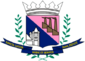 PREFEITURA MUNICIPAL DE SANTA LUZIACONCURSO PÚBLICO DA SECRETARIA MUNICIPAL DE EDUCAÇÃO         O Prefeito Municipal de Santa Luzia/MG, Sr. Luiz Sérgio Ferreira Costa, no uso de  suas  atribuições  legais, torna   público o  XIX  ATO DE            NOMEAÇÕES   DO  CONCURSO  PÚBLICO   DA   EDUCAÇÃO, CONFORME  EDITAL CONSOLIDADO ATÉ A RETIFICAÇÃO Nº01 - EDITAL  Nº 01 / 2019,           de acordo com o  cronograma  abaixo:CRONOGRAMAPREFEITURA MUNICIPAL DE SANTA LUZIACONCURSO PÚBLICO DA SECRETARIA MUNICIPAL DE EDUCAÇÃOSanta Luzia, 19 de Junho de  2023.LUIZ SÉRGIO FERREIRA COSTAPREFEITO MUNICIPAL DE SANTA LUZIACARGOCLASSIFICAÇÃOCLASSIFICAÇÃOENTREGA DOCUMENTOS/ EXAMES MÉDICOS19/06/2023 a 10/07/2023PUBLICAÇÃO APTOS PARA REALIZAREM PERÍCIA MÉDICA/ TORNAR SEM EFEITO11/07/2023RESULTADO APTO/ INAPTO PERÍCIA MÉDICA / TORNAR SEM EFEITOPOSSEPOSSEESCOLHA VAGAESCOLHA VAGAENTRADA EM EXERCÍCIOCARGOAMPLA CONCORRÊNCIAPCDENTREGA DOCUMENTOS/ EXAMES MÉDICOS19/06/2023 a 10/07/2023PUBLICAÇÃO APTOS PARA REALIZAREM PERÍCIA MÉDICA/ TORNAR SEM EFEITO11/07/2023RESULTADO APTO/ INAPTO PERÍCIA MÉDICA / TORNAR SEM EFEITOPOSSEPOSSEESCOLHA VAGAESCOLHA VAGAENTRADA EM EXERCÍCIOCARGOAMPLA CONCORRÊNCIAPCDENTREGA DOCUMENTOS/ EXAMES MÉDICOS19/06/2023 a 10/07/2023PUBLICAÇÃO APTOS PARA REALIZAREM PERÍCIA MÉDICA/ TORNAR SEM EFEITO11/07/2023RESULTADO APTO/ INAPTO PERÍCIA MÉDICA / TORNAR SEM EFEITODATAHORÁRIODATAHORÁRIOENTRADA EM EXERCÍCIOPEB III  - LÍNGUA PORTUGUESA56 a 57-ENTREGA DOCUMENTOS/ EXAMES MÉDICOS19/06/2023 a 10/07/2023PUBLICAÇÃO APTOS PARA REALIZAREM PERÍCIA MÉDICA/ TORNAR SEM EFEITO11/07/202318/07/202319/07/20239h19/07/202310h01/08/2023PEB III - INGLÊS21-ENTREGA DOCUMENTOS/ EXAMES MÉDICOS19/06/2023 a 10/07/2023PUBLICAÇÃO APTOS PARA REALIZAREM PERÍCIA MÉDICA/ TORNAR SEM EFEITO11/07/202318/07/202319/07/20239h19/07/202310h01/08/2023PEB III - CIÊNCIAS15-ENTREGA DOCUMENTOS/ EXAMES MÉDICOS19/06/2023 a 10/07/2023PUBLICAÇÃO APTOS PARA REALIZAREM PERÍCIA MÉDICA/ TORNAR SEM EFEITO11/07/202318/07/202319/07/20239h19/07/202310h01/08/2023PEB III – ENSINO RELIGIOSO14 ao 15-ENTREGA DOCUMENTOS/ EXAMES MÉDICOS19/06/2023 a 10/07/2023PUBLICAÇÃO APTOS PARA REALIZAREM PERÍCIA MÉDICA/ TORNAR SEM EFEITO11/07/202318/07/202319/07/20239h19/07/202310h01/08/2023CARGOCLASSIFICAÇÃOCLASSIFICAÇÃOENTREGA DOCUMENTOS/ EXAMES MÉDICOSPUBLICAÇÃO APTOS PARA REALIZAREM PERÍCIA MÉDICA/ TORNAR SEM EFEITORESULTADO APTO/ INAPTO PERÍCIA MÉDICA / TORNAR SEM EFEITOPOSSEPOSSEESCOLHA VAGAESCOLHA VAGAENTRADA EM EXERCÍCIOCARGOAMPLA CONCORRÊNCIAPCDENTREGA DOCUMENTOS/ EXAMES MÉDICOSPUBLICAÇÃO APTOS PARA REALIZAREM PERÍCIA MÉDICA/ TORNAR SEM EFEITORESULTADO APTO/ INAPTO PERÍCIA MÉDICA / TORNAR SEM EFEITODATAHORÁRIODATAHORÁRIOENTRADA EM EXERCÍCIOPEB III – EDUCAÇÃO FÍSICA85 a 95-19/06/2023 a 10/07/202311/07/202318/07/202319/07/20239h19/07/202310h01/08/2023PEB III - HISTÓRIA27 a 28-19/06/2023 a 10/07/202311/07/202318/07/202319/07/20239h19/07/202310h01/08/2023PEB III - MATEMÁTICA23-19/06/2023 a 10/07/202311/07/202318/07/202319/07/20239h19/07/202310h01/08/2023AUXILIAR DE SECRETARIA121 a 130-19/06/2023 a 10/07/202311/07/202318/07/202319/07/20239h19/07/202310h01/08/2023AUXILIAR DE SERVIÇO EDUCACIONAL610 a 708-19/06/2023 a 10/07/202311/07/202318/07/202319/07/20239h19/07/202310h01/08/2023